الجمهوريـــــة الجزائرية الديمقراطيـــة الشعبيــــة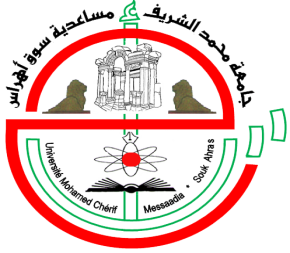 وزارة التعــليم العـــالي والبحث العلميجامعة محمد الشريف مســـاعدية – سوق أهراس-طلب تحـويـل ما بين الجامعات رقم التسجيل للبكالوريا :...............................................شعبة البكالوريا :................................................... الإســــم :...............................................................اللقب :.................................................................تاريخ الميلاد : ......................................................مكان الميلاد :..........................................................العنوان الشخصي :.............................................................................................................................تاريخ أول تسجيل بالجامعة : ................................................................................................................أطلب تحويل ملفيمن جامعة :................................................ ميدان / الشعبة الأصلية : .....................................................إلى جامعة : ................................................ميدان /الشعبة المطلوبة :...................................................... أسباب التحويل: ...................................................................................................................................................................................................................................................................................إمضاء الطالب : 		       	                  			سوق أهراس في:................................الملف الأولي للتحويل : 03 (ثلاثة) نسخ أصلية من هـــذه الإستمـــارة نسخة طبق الأصل لشهــــادة البكالوريا نسخة من كشف النقاط لسنوات الدراسة (المسار الدراسي ) نسخة من شهادة التسجيل للسنــة الحالية مبرر التحويل ملاحظة هامـــــة :القبول النهائي للتحويل يتم بعد الإطلاع على الملف البيداغوجي للطالب .	هل تعرض الطالب (ة) : ................................. لعقوبات تأديبية مع ذكر نوع العقوبة (نعم/لا):نوع العقوبة : ................................................................................................................................... ................................................................................................................................................... ..................................................................................................................................................                                          ختم وتوقيع عميد الكلية /معهدرأي المؤسسـة المستقبلـةنائب مديرالتكوين العالي في الطورين الأول والثاني  و التكوين المتواصل و الشهادات وكذا التكوين العالي في التدرجرأي المؤسسـة الأصليــة نائب مديرالتكوين العالي في الطورين الأول والثاني و التكوين المتواصل و الشهادات وكذا التكوين العالي في التدرجالحي الجامعيالملاحظات وإمضاء المسؤول سوق أهراس في:........................المكتبة الجامعيةالملاحظات وإمضاء المسؤولسوق أهراس في:........................مصلحة المنحالملاحظات وإمضاء المسؤول                 سوق أهراس في:........................الشؤون الثقافية والرياضيةالملاحظات وإمضاء المسؤول                 سوق أهراس في:........................